INSERT TEAM PICTURE:  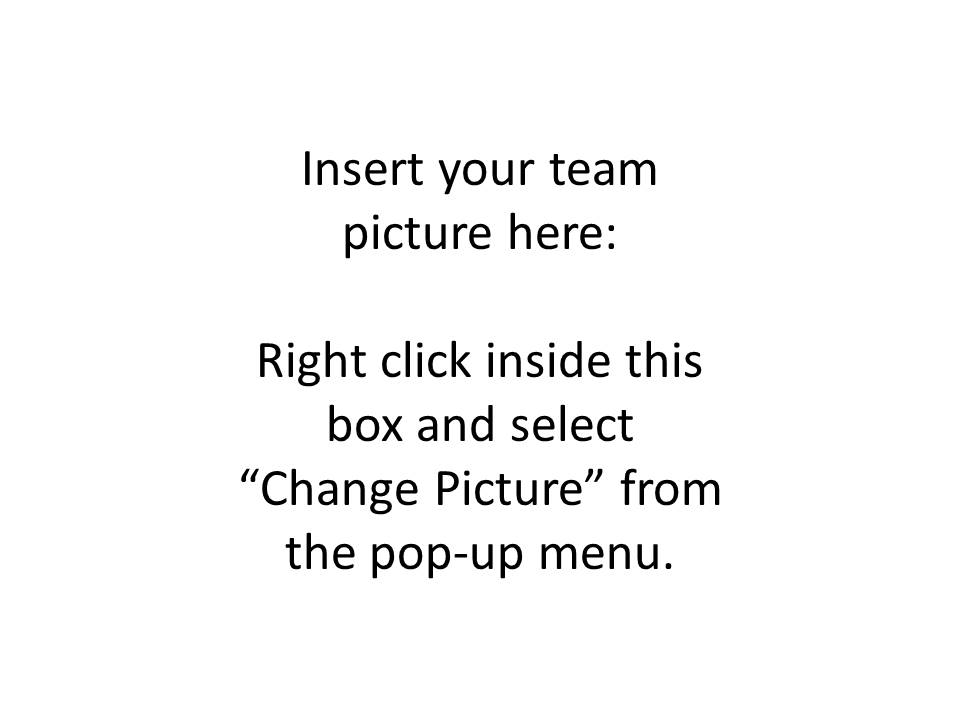 General Notes:	Fill out form recording daily activities.Insert charts, graphs, pictures that illustrate research and data that reflects your work.Reflect planning assignments, who has what responsibilities.The logbook should contain all activities performed by the team members.SMART COMPETITION 2016SMART COMPETITION 2016SMART COMPETITION 2016EMAIL ADDRESSPHONE TEAM NAME:SCHOOL NAME:SCHOOL ADDRESS:TEACHER’S NAME:MENTOR’S NAME:STUDENT’S NAMES:DAILY NOTES AND BACKGROUND RESEARCHDATEDATA ENTRY1/1/2016AS YOU MAKE YOUR LOGBOOK ENTRY, THE TEXT WILL AUTOMATICALLY WORD-WRAP AND THE TABLE CELL WILL INCREASE IN SIZE TO ACCOMMODATE THE ENTRY. IN ADDITION TO TEXT, IMAGES, GRAPHS, CHARTS, RESEARCH INFORMATION, COPIES OF DETAILED REPORTS, ETC. CAN BE PART OF THE LOGBOOK ENTRY.   WHEN YOU COME TO THE END OF THE TABLE, THE TAB KEY WILL CREATE ANOTHER LINE OF INPUT CELLS FOR THE NEXT ENTRY.